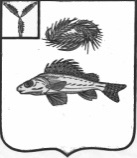 СОВЕТПЕРЕКОПНОВСКОГО МУНИЦИПАЛЬНОГО ОБРАЗОВАНИЯЕРШОВСКОГО МУНИЦИПАЛЬНОГО РАЙОНА САРАТОВСКОЙ ОБЛАСТИРЕШЕНИЕот 06.03.2017 года								№ 84-171Об утверждении отчета об исполнении бюджета Перекопновского МО Ершовского муниципального района Саратовской области за 2016 годВ соответствии с подпунктом 5 статьи 264 Бюджетного Кодекса РФ, руководствуясь Уставом Перекопновского муниципального образования Совет Перекопновского муниципального образования Ершовского муниципального района Саратовской области РЕШИЛ:1. Утвердить отчет об исполнении бюджета Перекопновского муниципального образования за 2016 год по доходам в сумме 7406,9 тыс. рублей (уточненный годовой план 7602,8 тыс. рублей) что составляет 97,4 % исполнения бюджета, и по расходам в сумме, 7356,3тыс. рублей (уточненный годовой план 7892,8 тыс. рублей) что составляет 93,0 %, согласно приложению № 1 и № 2.2. Настоящее решение вступает в силу со дня его официального обнародования в местах утвержденных решением Совета Перекопновского муниципального образования Ершовского муниципального района Саратовской области № 32-77 от 15.01.2015 года и размещению на официальном сайте Перекопновского муниципального образования Ершовского муниципального района Саратовской области.Секретарь Совета Перекопновского МОЕршовского муниципального района Саратовской области							Н.В. СмирноваПриложение №1 к решению Совета Перекопновского МОЕршовского муниципального района Саратовской областиот 06.03.2017 года № 84-171Поступление доходовв бюджет Перекопновского муниципального образованияЕршовского муниципального района Саратовской области за 2016 годСекретарь Совета Перекопновского МОЕршовского муниципального района Саратовской области							Н.В. СмирноваПриложение №2 к решениюСовета  Перекопновского МОЕршовского муниципального района Саратовской областиот 06.03.2017 года № 84-171Распределение расходов бюджета Перекопновского  муниципального образования Ершовского муниципального района Саратовской области на 2016 год по разделам и подразделам функциональной классификации расходов бюджета Российской Федерации.Приложение № 3 к решениюСовета  Перекопновского МОЕршовского муниципального района Саратовской областиот 06.03.2017 года № 84-171Ведомственная структура расходов бюджетаПерекопновского муниципального образования Ершовского муниципального района Саратовской области на 2016 год2. Настоящее решение подлежит обнародованию в местах утвержденных решением Совета Перекопновского муниципального образования Ершовского муниципального района Саратовской области и размещению на официальном сайте Перекопновского муниципального образования Ершовского муниципального района Саратовской области.Секретарь Совета Перекопновского МОЕршовского муниципального района Саратовской области							Н.В. СмирноваКод бюджетной классификации РФНаименование доходовСумма (тыс.руб.)Исполнено(тыс.руб.)%исполнения 000 100 00000 00 0000 000НАЛОГОВЫЕ И НЕНАЛОГОВЫЕ ДОХОДЫ4772,74576,695,9НАЛОГОВЫЕ ДОХОДЫ1931,91981,3102,6000 101 00000 00 0000 000Налоги на прибыль, доходы248,3281,2113,2000 101 02000 01 0000 110Налог на доходы физических лиц248,3281,2113,2000 10500000 00 0000 000Налоги на совокупный доход25,525,499,6000 105 03000 01 0000 110Единый с/х налог25,525,499,6000 106 00000 00 0000 110Налоги на имущество1641,31640,199,9000 106 01030 10 0000 110Налог на имущество физических лиц107,0111,1104000 106 06000 10 0000 110Земельный налог1534,31529,099,6000 108 00000 00 0000 110Госпошлина, сборы16,834,6206,0000 108 04020 01 0000 110Госпошлина, сборы16,834,6206,0000 108 04020 01 0000 110Госпошлина за совершение  нотариальных действий16,834,6206,0НЕНАЛОГОВЫЕ ДОХОДЫ2840,82595,391,4000 1140000000 0000 000Доходы от реализации имущества, находящегося в собственности поселения2818,42585,391,7000 11402053 10 0000 410Доходы от реализации иного имущества, находящегося в собственности сельских поселений (за исключением имущества муниципальных бюджетных и автономных учреждений, а также имущества муниципальных унитарных предприятий, в том числе казенных), в части реализации основных средств по указанному имуществу2818,42585,391,7000 116 00000 00 0000 000Штрафы, санкции, возмещение ущерба22,410,044,6000 116 51040 02 0000 140Денежные взыскания (штрафы), установленные законом субъектов РФ за несоблюдение муниципальных правовых актов, зачисляемые в бюджеты сельских поселений22,410,044,6ИТОГО ДОХОДОВ4772,74576,695,9000 200 00000 00 0000 000Безвозмездные поступления2830,12830,1100,0000 202 00000 00 0000 000Безвозмездные поступления от других бюджетов бюджетной системы Российской Федерации2830,12830,1100,0000 202 01000 00 0000 000Дотации бюджетам субъектов Российской Федерации и муниципальных образований1438,11438,1100,0000 202 01001 00 0000 151Дотации на выравнивание бюджетной обеспеченности1438,11438,1100,0730 202 01001 10 0003151-дотация бюджетам сельских поселений на выравнивание бюджетной обеспеченности за счёт средств бюджета муниципального района1355,01355,0100,0730 202 01001 10 0004 151-дотация бюджетам сельских поселений на выравнивание бюджетной обеспеченности за счёт субвенций из областного бюджета83,183,1100,0730 20203000 00 0000 151Субвенции бюджетам субъектов Российской Федерации и муниципальных образований160,0160,0100,0730 20203015 10 0000 151Субвенции бюджетам на осуществление первичного воинского учета на территориях, где отсутствуют военные комиссариаты160,0160,0100,0730 202 03015 10 0000 151-субвенции бюджетам сельских поселений на осуществление первичного воинского учета на территориях, где отсутствуют военные комиссариаты 160,0160,0100,0000 202 04000 00 0000 151Иные межбюджетные трансферты всего1232,01232,0100,0000 202 04014 10 0013 151Межбюджетные трансферты, передаваемые бюджетам сельских поселений из бюджета муниципального района на осуществление части полномочий по решению вопросов местного значения в соответствии с заключенными соглашениями1062,51062,5100,0720 202 04014 10 0013 151Межбюджетные трансферты, передаваемые бюджетам  сельских поселений из бюджета муниципального района на осуществление части полномочий по решению вопросов местного значения в соответствии с заключенными соглашениями по дорожной деятельности в отношении дорог местного значения в границах населенных пунктов муниципального образования1062,51062,5100,0720 202 04999 10 0000 151Прочие межбюджетные трансферты, передаваемые бюджетам сельских поселений169,5169,5100,0720 202 04999 10 0000 151Прочие межбюджетные трансферты, передаваемые бюджетам сельских поселений 169,5169,5100,0ВСЕГО ДОХОДОВ7602,87406,997,4Превышение доходов над расходами (-дефицит, + профицит)-290,0-290,0-290,0Источники внутреннего финансирования дефицита290,0290,0290,0РазделПодразделЦелеваястатьяВидрасходовСумма(тыс. руб.)Исполнено(тыс.руб.)%исполненияОбще государственные вопросы01001937,01859,596,0Функционирование высшего должностного лица органа местного самоуправления0102230,4230,4100,0Выполнение функций органами государственной власти0102910 00 00000230,4230,4100,0Обеспечение деятельности представительного органа  власти0102911 00 00000230,4230,4100,0Глава муниципального образования0102911 00 02000230,4230,4100,0Расходы на выплаты персоналу в целях обеспечения выполнения функций государственными (муниципальными) органами, казенными учреждениями.0102911 00 02000100230,4230,4100,0Расходы на выплаты персоналу государственных (муниципальных) органов0102911 00 02000120230,4230,4100,0Функционированиезаконодательных(представительных) органовместного самоуправления01033,13,1100,0Выполнение функций органами государственной власти0103910 00 000003,13,1100,0Обеспечение деятельности представительного органа  власти0103911 00 000003,13,1100,0Расходы на обеспечение функций центрального аппарата0103911 00 022003,13,1100,0Закупка товаров, работ и услуг для государственных (муниципальных) нужд0103911 00 022002001,01,0100,0Иные закупки товаров, работ и услуг для обеспечения государственных (муниципальных) нужд0103911 00 022002401,01,0100,0Иные бюджетные ассигнования0103911 00 022008002,12,1100,0Уплата налогов, сборов и иных платежей0103911 00 022008502,12,1100,0Функционирование органовисполнительной власти,администраций01041645,81568,395,3Выполнение функций органами государственной власти0104910 00 000001620,51543,095,2Обеспечение деятельности органов исполнительной власти0104913 00 000001620,51543,095,2Расходы на обеспечение функций центрального аппарата0104913 00 022001614,31537,095,2Расходы на выплаты персоналу в целях обеспечения выполнения функций государственными (муниципальными) органами, казенными учреждениями.0104913 00 022001001119,01119,0100,0Расходы на выплаты персоналу государственных (муниципальных) органов0104913 00 022001201119,01119,0100,0Закупка товаров, работ и услуг для государственных (муниципальных) нужд0104913 00 02200200495,3418,084,4Иные закупки товаров, работ и услуг для обеспечения государственных (муниципальных) нужд0104913 00 02200240495,3418,084,4Уплата земельного налога, налога на имущество  и транспортного налога органами местного самоуправления0104913 00 061006,26,097,0Иные бюджетные ассигнования0104913 00 061008006,26,097,0Уплата налогов, сборов и иных платежей0104913 00 061008506,26,097,0Предоставление межбюджетных трансфертов0104960 00 0000025,325,3100,0Предоставление межбюджетных трансфертов из бюджетов поселений0104961 00 0000025,325,3100,0Межбюджетные трансферты, передаваемые бюджетам муниципальных районов из бюджетов поселений на осуществление части полномочий по решению вопросов местного значения соответствии с заключёнными соглашениями в части формирования и исполнения бюджетов поселений0104961 00 0601025,325,3100,0Межбюджетные трансферты0104961 00 0601050025,325,3100,0Иные межбюджетные трансферты0104961 00 0601054025,325,3100,0Другие общегосударственные вопросы011357,757,7100,0Мероприятия в сфере приватизации и продажи государственного имущества муниципальных образований0113940 00 0000057,757,7100,0Оценка недвижимости, признание прав и регулирование отношений по государственной (муниципальной) собственности0113940 00 0660057,757,7100,0Закупка товаров, работ и услуг для государственных (муниципальных) нужд011394 0 00 0660020057,757,7100,0Иные закупки товаров, работ и услуг для обеспечения государственных (муниципальных) нужд011394 0 00 0660024057,757,7100,0Национальная оборона0200160,0160,0100,0Мобилизационная и вневойсковаяподготовка0203160,0160,0100,0Осуществление переданных полномочий  РФ0203900 00 00000160,0160,0100,0Осуществление переданных полномочий  РФ за счет субвенций из федерального бюджета0203902 00 00000160,0160,0100,0Осуществление первичного воинского учета на территории, где отсутствуют военные комиссариаты020390 2 00 51180160,0160,0100,0Расходы на выплаты персоналу в целях обеспечения выполнения функций государственными (муниципальными) органами, казенными учреждениями.0203902 00 51180100144,2144,2100,0Расходы на выплаты персоналу государственных (муниципальных) органов0203902 00 51180120144,2144,2100,0Закупка товаров, работ и услуг для государственных (муниципальных) нужд0203902 00 5118020015,815,8100,0Иные закупки товаров, работ и услуг для обеспечения государственных (муниципальных) нужд0203902 00 5118024015,815,8100,0Национальная экономика04001734,31705,298,3Дорожное хозяйство04091734,31705,298,3Программы муниципального образования04091734,31705,298,3Программы муниципального образования0409780 00 000001734,31705,298,3Развитие транспортной системы Ершовского муниципального района до 2016 года0409780 00 100001734,31705,298,3Межбюджетные трансферты, передаваемые бюджетам  сельских поселений из бюджета муниципального района на осуществление части полномочий по решению вопросов местного значения в соответствии с заключенными соглашениями по дорожной деятельности в отношении дорог местного значения в границах населенных пунктов муниципального образования0409782 00 104001062,51062,5100,0подпрограмма «Капитальный ремонт, ремонт и содержание автомобильных дорог местного значения в границах населенных пунктов муниципального образования»0409782 00 104101062,51062,5100,0Закупка товаров, работ и услуг для государственных (муниципальных) нужд0409782 00 104102001062,51062,5100,0Иные закупки товаров, работ и услуг для обеспечения государственных (муниципальных) нужд0409782 00 104102401062,51062,5100,0Подпрограмма «Капитальный ремонт, ремонт и содержание автомобильных дорог местного значения в границах населенных пунктов муниципального образования» за счет средств местного бюджета0409782 00 10212671,8642,795,7Закупка товаров, работ и услуг для государственных (муниципальных) нужд0409782 00 10212200671,8642,795,7Иные закупки товаров, работ и услуг для обеспечения государственных (муниципальных) нужд0409782 00 10212240671,8642,795,7Жилищно-коммунальное хозяйство0500252,6227,990,2Коммунальное хозяйство0502172,7150,787,3Программа муниципального образования0502172,7150,787,3Программа муниципального образования 05027200000000172,7150,787,3Обеспечение населения доступным жильем жилищно-коммунальной инфраструктуры05027200001100172,7150,787,3Подпрограмма «Обеспечение населения муниципального образования питьевой водой»05027260001100172,7150,787,3Закупка товаров, работ и услуг для государственных (муниципальных) нужд05027260001100200172,7150,787,3Иные закупки товаров, работ и услуг для обеспечения государственных (муниципальных) нужд05027260001100240172,7150,787,3Благоустройство050379,977,296,6Программа муниципального образования050379,977,296,6Программа муниципального образования0503840000000079,977,296,6Благоустройство на территории муниципального образования на 2016 год0503840000110079,977,296,6подпрограмма «Развитие благоустройства на территории муниципального образования»0503840000111379,977,296,6Закупка товаров, работ и услуг для государственных (муниципальных) нужд0503840000111320079,977,296,6Иные закупки товаров, работ и услуг для обеспечения государственных (муниципальных) нужд0503840000111324079,977,296,6Культура и кинематография08003736,33331,189,2Культура08013736,33331,189,2Обеспечение деятельности учреждений (оказание государственных услуг, выполнение работ)0801930 00 000003736,33331,189,2Расходы на обеспечение деятельности муниципальных казенных учреждений0801930 00 042003710,33310,489,2Расходы на выплаты персоналу в целях обеспечения выполнения функций государственными (муниципальными) органами, казенными учреждениями.0801930 00 042001002972,72680,990,2Расходы на выплаты персоналу казенных учреждений0801930 00 042001102972,72680,990,2Закупка товаров, работ и услуг для государственных (муниципальных) нужд0801930 00 04200200697,3590,384,6Иные закупки товаров, работ и услуг для обеспечения государственных (муниципальных) нужд0801930 00 04200240697,3590,384,6Иные бюджетные ассигнования0801930 00 0420080040,339,297,3Уплата налогов, сборов и иных платежей0801930 00 0420085040,339,297,3Уплата земельного налога, налога на имущество  и транспортного налога казенными учреждениями0801930 00 0620026,020,779,6Иные бюджетные ассигнования0801930 00 0620080026,020,779,6Уплата налогов, сборов и иных платежей0801930 00 0620085026,020,779,6Социальная политика 1072,672,6100,0Пенсионное обеспечение100172,672,6100,0Программы муниципального образования100172,672,6100,0Программы муниципального образования1001800 00 0000072,672,6100,0Социальная поддержка и социальное обслуживание граждан  муниципального образования до 2017 года1001800 00 0110072,672,6100,0подпрограмма» Социальная поддержка граждан»1001802 00 0110072,672,6100,0Доплаты к пенсиям муниципальным служащим1001802 00 0111172,672,6100,0Социальное обеспечение и иные выплаты населению1001802 00 0111130072,672,6100,0Публичные нормативные социальные выплаты гражданам1001802 00 0111131072,672,6100,0Всего расходов:7892,87356,393,0Кодглавногораспоря-дителяРазделПодразделЦелеваястатьяВидрасходовСумма(тыс. руб.)Совет Перекопновского  МО741233,5233,5233,5233,5233,5100,0Общегосударственные вопросы7410100233,5233,5233,5233,5233,5100,0Функционирование высшего должностного лица органа местного самоуправления7410102230,4230,4230,4230,4230,4100,0Выполнение функций органами государственной власти7410102910 00 00000230,4230,4230,4230,4230,4100,0Обеспечение деятельности представительного органа  власти7410102911 00 00000230,4230,4230,4230,4230,4100,0Глава муниципального образования7410102911 00 02000230,4230,4230,4230,4230,4100,0Расходы на выплаты персоналу в целях обеспечения выполнения функций государственными (муниципальными) органами, казенными учреждениями.7410102911 00 02000100230,4230,4230,4230,4100,0100,0Расходы на выплаты персоналу государственных (муниципальных) органов7410102911 00 02000120230,4230,4230,4230,4100,0100,0Функционированиезаконодательных(представительных) органовместного самоуправления74101033,13,13,13,1100,0100,0Выполнение функций органами государственной власти7410103910 00 000003,13,13,13,1100,0100,0Обеспечение деятельности представительного органа  власти7410103911 00 000003,13,13,13,1100,0100,0Расходы на обеспечение функций центрального аппарата7410103911 00 022003,13,13,13,1100,0100,0Закупка товаров, работ и услуг для государственных (муниципальных) нужд7410103911 00 022002001,01,01,01,0100,0100,0Иные закупки товаров, работ и услуг для обеспечения государственных (муниципальных) нужд7410103911 00 022002401,01,01,01,0100,0100,0Иные бюджетные ассигнования7410103911 00 022008002,12,12,12,1100,0100,0Уплата налогов, сборов и иных платежей7410103911 00 022008502,12,12,12,1100,0100,0Администрация Перекопновского МО7307659,37122,87122,87122,8Общегосударственные вопросы73001001706,51626,01626,01626,0Функционирование органовисполнительной власти,администраций73001041645,81568,31568,31568,395,395,3Выполнение функций органами государственной власти7300104910 00 000001620,51543,01543,01543,095,295,2Обеспечение деятельности органов исполнительной власти7300104913 00 000001620,51543,01543,01543,095,295,2Расходы на обеспечение функций центрального аппарата7300104913 00 022001614,31537,01537,01537,095,295,2Расходы на выплаты персоналу в целях обеспечения выполнения функций государственными (муниципальными) органами, казенными учреждениями.7300104913 00 022001001119,01119,01119,0100,0100,0100,0Расходы на выплаты персоналу государственных (муниципальных) органов7300104913 00 022001201119,01119,01119,0100,0100,0100,0Закупка товаров, работ и услуг для государственных (муниципальных) нужд7300104913 00 02200200495,3418,0418,084,484,484,4Иные закупки товаров, работ и услуг для обеспечения государственных (муниципальных) нужд7300104913 00 02200240495,3418,0418,084,484,484,4Уплата земельного налога, налога на имущество  и транспортного налога органами местного самоуправления7300104913 00 061006,26,06,097,097,097,0Иные бюджетные ассигнования7300104913 00 061008006,26,06,097,097,097,0Уплата налогов, сборов и иных платежей7300104913 00 061008506,26,06,097,097,097,0Предоставление межбюджетных трансфертов7300104960 00 0000025,325,325,3100,0100,0100,0Предоставление межбюджетных трансфертов из бюджетов поселений7300104961 00 0000025,325,325,3100,0100,0100,0Межбюджетные трансферты, передаваемые бюджетам муниципальных районов из бюджетов поселений на осуществление части полномочий по решению вопросов местного значения соответствии с заключёнными соглашениями в части формирования и исполнения бюджетов поселений7300104961 00 0601025,325,325,3100,0100,0100,0Межбюджетные трансферты7300104961 00 0601050025,325,325,3100,0100,0100,0Иные межбюджетные трансферты7300104961 00 0601054025,325,325,3100,0100,0100,0Другие общегосударственные вопросы730011357,757,757,7100,0100,0100,0Мероприятия в сфере приватизации и продажи государственного имущества муниципальных образований7300113940 00 0000057,757,757,7100,0100,0100,0Оценка недвижимости, признание прав и регулирование отношений по государственной (муниципальной) собственности7300113940 00 0660057,757,757,7100,0100,0100,0Закупка товаров, работ и услуг для государственных (муниципальных) нужд730011394 0 00 0660020057,757,757,7100,0100,0100,0Иные закупки товаров, работ и услуг для обеспечения государственных (муниципальных) нужд730011394 0 00 0660024057,757,757,7100,0100,0100,0Национальная оборона7300200160,0160,0160,0100,0100,0100,0Мобилизационная и вневойсковаяподготовка7300203160,0160,0160,0100,0100,0100,0Осуществление переданных полномочий  РФ7300203900 00 00000160,0160,0160,0100,0100,0100,0Осуществление переданных полномочий  РФ за счет субвенций из федерального бюджета7300203902 00 00000160,0160,0160,0100,0100,0100,0Осуществление первичного воинского учета на территории, где отсутствуют военные комиссариаты7300203902 00 51180160,0160,0160,0100,0100,0100,0Расходы на выплаты персоналу в целях обеспечения выполнения функций государственными (муниципальными) органами, казенными учреждениями.7300203902 00 51180100144,2144,2144,2100,0100,0100,0Расходы на выплаты персоналу государственных (муниципальных) органов7300203902 00 51180120144,2144,2144,2100,0100,0100,0Закупка товаров, работ и услуг для государственных (муниципальных) нужд7300203902 00 5118020015,815,815,8100,0100,0100,0Иные закупки товаров, работ и услуг для обеспечения государственных (муниципальных) нужд7300203902 00 5118024015,815,815,8100,0100,0100,0Национальная экономика73004001734,31705,21705,298,398,398,3Дорожное хозяйство73004091734,31705,21705,298,398,398,3Программы муниципального образования73004091734,31705,21705,298,398,398,3Программы муниципального образования7300409780 00 000001734,31705,21705,298,398,398,3Развитие транспортной системы Ершовского муниципального района до 2016 года7300409780 00 100001734,31705,21705,298,398,398,3Межбюджетные трансферты, передаваемые бюджетам  сельских поселений из бюджета муниципального района на осуществление части полномочий по решению вопросов местного значения в соответствии с заключенными соглашениями по дорожной деятельности в отношении дорог местного значения в границах населенных пунктов муниципального образования7300409782 00 104001062,51062,51062,5100,0100,0100,0подпрограмма «Капитальный ремонт, ремонт и содержание автомобильных дорог местного значения в границах населенных пунктов муниципального образования»7300409782 00 104101062,51062,51062,5100,0100,0100,0Закупка товаров, работ и услуг для государственных (муниципальных) нужд7300409782 00 104102001062,51062,51062,5100,0100,0100,0Иные закупки товаров, работ и услуг для обеспечения государственных (муниципальных) нужд7300409782 00 104102401062,51062,51062,5100,0100,0100,0Подпрограмма «Капитальный ремонт, ремонт и содержание автомобильных дорог местного значения в границах населенных пунктов муниципального образования» за счет средств местного бюджета7300409782 00 10212671,8642,7642,795,795,795,7Закупка товаров, работ и услуг для государственных (муниципальных) нужд7300409782 00 10212200671,8642,7642,795,795,795,7Иные закупки товаров, работ и услуг для обеспечения государственных (муниципальных) нужд7300409782 00 10212240671,8642,7642,795,795,795,7Жилищно-коммунальное хозяйство7300500252,6227,9227,990,290,290,2Коммунальное хозяйство7300502172,7150,7150,787,387,387,3Программа муниципального образования73005027200000000172,7150,7150,787,387,387,3Программа муниципального образования 73005027200001100172,7150,787,387,387,387,3Обеспечение населения доступным жильем жилищно-коммунальной инфраструктуры73005027260001100172,7150,787,387,387,387,3Подпрограмма «Обеспечение населения муниципального образования питьевой водой»73005027260001100172,7150,787,387,387,387,3Закупка товаров, работ и услуг для государственных (муниципальных) нужд73005027260001100200172,7150,787,387,387,387,3Иные закупки товаров, работ и услуг для обеспечения государственных (муниципальных) нужд7300502240172,7150,787,387,387,387,3Благоустройство730050379,977,296,696,696,696,6Программа муниципального образования730050379,977,296,696,696,696,6Программа муниципального образования7300503840000000079,977,296,696,696,696,6Благоустройство на территории муниципального образования на 2016 год7300503840000110079,977,296,696,696,696,6подпрограмма «Развитие благоустройства на территории муниципального образования»7300503840000111379,977,296,696,696,696,6Закупка товаров, работ и услуг для государственных (муниципальных) нужд7300503840000111320079,977,296,696,696,696,6Иные закупки товаров, работ и услуг для обеспечения государственных (муниципальных) нужд7300503840000111324079,977,296,696,696,696,6Культура и кинематография73008003736,33331,189,289,289,289,2Культура73008013736,33331,189,289,289,289,2Обеспечение деятельности учреждений (оказание государственных услуг, выполнение работ47300801930 00 000003736,33331,189,289,289,289,2Расходы на обеспечение деятельности муниципальных казенных учреждений7300801930 00 042003710,33310,489,289,289,289,2Расходы на выплаты персоналу в целях обеспечения выполнения функций государственными (муниципальными) органами, казенными учреждениями.7300801930 00 042001002972,72680,92680,990,290,290,2Расходы на выплаты персоналу казенных учреждений7300801930 00 042001102972,72680,92680,990,290,290,2Закупка товаров, работ и услуг для государственных (муниципальных) нужд7300801930 00 04200200697,3590,3590,384,684,684,6Иные закупки товаров, работ и услуг для обеспечения государственных (муниципальных) нужд7300801930 00 04200240697,3590,3590,384,684,684,6Иные бюджетные ассигнования7300801930 00 0420080040,339,239,297,397,397,3Уплата налогов, сборов и иных платежей7300801930 00 0420085040,339,239,297,397,397,3Уплата земельного налога, налога на имущество  и транспортного налога казенными учреждениями7300801930 00 0620026,020,720,779,679,679,6Иные бюджетные ассигнования7300801930 00 0620080026,020,720,779,679,679,6Уплата налогов, сборов и иных платежей7300801930 00 0620085026,020,720,779,679,679,6Социальная политика 7301072,672,672,6100,0100,0100,0Пенсионное обеспечение730100172,672,672,6100,0100,0100,0Программы муниципального образования730100172,672,672,6100,0100,0100,0Программы муниципального образования7301001800 00 0000072,672,672,6100,0100,0100,0Социальная поддержка и социальное обслуживание граждан  муниципального образования до 2017 года7301001800 00 0110072,672,672,6100,0100,0100,0подпрограмма» Социальная поддержка граждан»7301001802 00 0110072,672,672,6100,0100,0100,0Доплаты к пенсиям муниципальным служащим7301001802 00 0111172,672,672,6100,0100,0100,0Социальное обеспечение и иные выплаты населению7301001802 00 0111130072,672,672,6100,0100,0100,0Публичные нормативные социальные выплаты гражданам7301001802 00 0111131072,672,672,6100,0100,0100,0Всего расходов:7892,87356,37356,393,093,093,0